РОССИЙСКАЯ ФЕДЕРАЦИЯИвановская область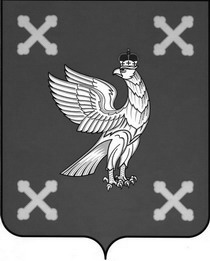 Администрация Шуйского муниципального районаПОСТАНОВЛЕНИЕот 21. 06. 2016 № 300 - п г.  ШуяО внесении изменений в постановление Администрации Шуйского муниципального района от 23.12.2014 № 889-п «Об утверждении муниципальной программы «Организация деятельности органов местного самоуправления по решению вопросов местного значения и развитию муниципальной службы Шуйского муниципального района на 2015-2017 годы»          В соответствии с Федеральным законом от 06.10.2003 №131-ФЗ «Об общих  принципах организации местного самоуправления в Российской Федерации», постановлением Администрации Шуйского муниципального района от 22.08.2013 № 471-п « О переходе к формированию районного бюджета на основе муниципальных программ Шуйского муниципального района», постановлением Администрации Шуйского муниципального района от 01.10.2013 №544-п «Об утверждении Методических указаний по разработке и реализации муниципальных программ Шуйского муниципального района», постановлением Администрации Шуйского муниципального района от 01.11.2013 № 585-п « Об утверждении Перечня муниципальных программ Шуйского муниципального района», Администрация Шуйского муниципального района постановляет:Внести в постановление Администрации Шуйского муниципального района от 23.12.2014 № 889-п «Об утверждении муниципальной программы «Организация деятельности органов местного самоуправления по решению вопросов местного значения и развитию муниципальной службы Шуйского муниципального района на 2015-2017годы» следующие изменения:1.1 раздел 1 «Паспорт муниципальной программы» «Организация деятельности органов местного самоуправления по решению вопросов местного значения и развитию муниципальной службы Шуйского муниципального района на 2015-2017 годы» приложения к постановлению Администрации Шуйского муниципального района от 23.12.2014 № 889-п изложить в новой редакции:1. Паспорт муниципальной программы п.п 2.4 раздел 4 «Ресурсное обеспечение муниципальной программы» на 2016-2017г. изложить в новой редакции:Ресурсное обеспечение реализации Программы на 2016-2017 годраздел 1 «Паспорт подпрограммы» подпрограммы «Обеспечение деятельности Администрации Шуйского муниципального района» приложения №1 к постановлению Администрации Шуйского муниципального района от 23.12.2014 № 889-п изложить в новой редакции:Паспорт подпрограммыраздел 4 «Мероприятия подпрограммы» подпрограммы «Повышение профессиональной компетенции и квалификации муниципальных служащих Шуйского муниципального района» приложения №1 к постановлению Администрации Шуйского муниципального района от 23.12.2014 № 889-п изложить в новой редакции:4. Мероприятия подпрограммыВнести изменения в приложение 7 к муниципальной программе «Организация деятельности органов местного самоуправления на решение вопросов местного значения и развитие муниципальной службы Шуйского муниципального района на 2015-2017годы» 2.1. Паспорт подпрограммы изложить в новой редакции:Паспорт подпрограммыПеречень подпрограммы «Мероприятия подпрограммы» читать в новой редакции:Перечень подпрограммных мероприятий и их ресурсное обеспечение3.Контроль за исполнением настоящего постановления оставляю за собой. 4.Постановление вступает в силу с момента его подписания. Глава Шуйского муниципального района                            С.А.БабановНаименование программы«Организация деятельности органов местного самоуправленияпо решению вопросов местного значения и развитию муниципальной службы Шуйского муниципального района на 2015-2017 годы»Срок реализации программы2015-2017 годыАдминистратор программыАдминистрация Шуйского муниципального районаИсполнители программыАдминистрация Шуйского муниципального района;Управление сельского хозяйства и развития сельских территорий администрации Шуйского муниципального района;Управление образования администрации Шуйского муниципального района;Совет Шуйского муниципального района;Контрольно-счетная палата Шуйского муниципального района.Перечень подпрограмм2015годПовышение профессиональной компетенции и квалификации муниципальных служащих Шуйского муниципального района;Обеспечение деятельности Администрации Шуйского муниципального района;Обеспечение деятельности управления сельского хозяйства и развития сельских территорий администрации Шуйского муниципального района;Обеспечение деятельности Управления образования администрации Шуйского муниципального района;Обеспечение деятельности Совета Шуйского муниципального района;Обеспечение деятельности Контрольно-счетной палаты Шуйского муниципального района.2016 – 2017 годыПовышение профессиональной компетенции и квалификации муниципальных служащих Шуйского муниципального района;Обеспечение деятельности ОМСУ Шуйского муниципального районаПовышение качества и доступности предоставления государственных и муниципальных услугОбеспечение безопасности граждан и профилактика правонарушений в Шуйском муниципальном районеЦели программы- Осуществление функционирования органов местного самоуправления в целях выполнения ими полномочий, установленных действующим законодательством;- Формирование муниципальной службы как целостной правовой системы, создание системы управления муниципальной службой;- Внедрение на муниципальной службе эффективных технологий и современных методов кадровой работы;- Повышение результативности профессиональной служебной деятельности муниципальных служащих;- Рациональное и целевое использование средств бюджета Шуйского муниципального района при реализации управлением сельского хозяйства своих полномочий;- Повышение эффективности управленческой деятельности в сфере образования Шуйского муниципального района;- Повышение эффективности и результативности деятельности представительного органа Шуйского муниципального района;- Представление интересов населения и принятие от его имени муниципальных правовых актов, действующих на территории района;- Осуществление контроля за исполнением районного бюджета, соблюдением установленного порядка подготовки и рассмотрения проекта районного бюджета, отчета о его исполнении;- Осуществление контроля за соблюдением установленного порядка управления и распоряжения имуществом, находящимся в муниципальной собственности.Объемы и источники финансирования программыОбщий объем бюджетных ассигнований:2015 –35 117 483,63 руб.;2016 – 28 563 715,50руб.;2017 – 27 746 030,50руб.– за счет средств бюджета Шуйского муниципального района:2015 – 34 634 999,63 руб.;2016 – 28 148 867,00руб2017 – 27 331 182,00руб.– за счет средств бюджета Ивановской области: 2015 – 482 484,00руб.;2016 – 414 848,50руб.;2017 – 414 848,50 руб.№ п/пНаименование подпрограммы / источник ресурсного обеспеченияОбъемы бюджетных ассигнований по годам, руб.Объемы бюджетных ассигнований по годам, руб.№ п/пНаименование подпрограммы / источник ресурсного обеспечения201620171Программа, всего, в том числе:– за счет средств местного бюджета– за счет средств областного бюджета 28 563 715,5028 148 867,00414 848,5027 746 030,5027 331 182,00414 848,502Подпрограммы2.1Подпрограмма «Повышение профессиональной компетенции и квалификации муниципальных служащих»65 000,0050 000,002.1Основное мероприятие «Создание условий для развития местного самоуправления и муниципальной службой»– за счет средств местного бюджета– за счет средств областного бюджета65 000,0065 000,000,0050 000,0050 000,000,002.2Подпрограмма «Обеспечение деятельности органов местного самоуправления»:27 389 678,0026 706 993,002.2.1Основное мероприятие «Обеспечение деятельности выборных должностных лиц местного самоуправления Шуйского муниципального района»– за счет средств местного бюджета– за счет средств областного бюджета1 196 226,001 196 226,000,001 196 226,001 196 226,000,002.2.2Основное мероприятие «Обеспечение деятельности исполнительных органов местного самоуправления Шуйского муниципального района»– за счет средств местного бюджета– за счет средств областного бюджета25 793 452,0025 793 452,0025 110 767,0025 110 767,000,00Обеспечение функций Администрации Шуйского муниципального района– за счет средств местного бюджета– за счет средств областного бюджета16 169 395,0016 169 395,000,0016 119 417,0016 119 417,000,00Организация и проведение мероприятий, связанных с государственными праздниками, юбилейными и памятными датами– за счет средств местного бюджета– за счет средств областного бюджета741 302,00741 302,000,00341 302,00341 302,000,00Обеспечение функций Управления сельского хозяйства и развития сельских территорий администрации Шуйского муниципального района»:– за счет средств местного бюджета– за счет средств областного бюджета2 390 617,002 390 617,000,002 322 017,002 322 017,000,00Обеспечение функционирования Управления образования администрации Шуйского муниципального района»:– за счет средств местного бюджета – за счет средств областного бюджета4 395 853,004 395 853,000,004 358 346,004 358 346,000,00Обеспечение функционирования Совета Шуйского муниципального района»:– за счет средств местного бюджета–за счет средств областного бюджета998 247,00998 247,000,00871 647,00871 647,000,00Обеспечение функций Контрольно-счетной палаты Шуйского муниципального района»:– за счет средств местного бюджета– за счет средств областного бюджета1 098 038,001 098 038,000,001 098 038,001 098 038,000,002.2.3Основное мероприятие «Развитие архивного дела»– за счет средств местного бюджета– за счет средств областного бюджета400 000,00400 000,000,00400 000,00400 000,000,002.3Подпрограмма «Повышение качества и доступности предоставления государственных и муниципальных услуг»– за счет средств местного бюджета– за счет средств областного бюджета514 189,00514 189,000,00514 189,00514 189,000,002.3.1Основное мероприятие «Организация предоставления государственных и муниципальных услуг на базе многофункциональных центров предоставления государственных и муниципальных услуг»– за счет средств местного бюджета– за счет средств областного бюджета514 189,00514 189,000,00514 189,00514 189,000,002.4Подпрограмма «Обеспечение безопасности граждан и профилактика правонарушений в Шуйском муниципальном районе»– за счет средств местного бюджета– за счет средств областного бюджета594 848,50180 000,00414 848,50474 848,5060 000,0414 848,502.4.1Основное мероприятие «Обеспечение общественного порядка, профилактика правонарушений и гражданская защита населения»– за счет средств местного бюджета– за счет средств областного бюджета594 848,50180 000,00414 848,50474 848,50          60 000,00        414 848,50Наименование подпрограммыПовышение профессиональной компетентности и квалификации муниципальных служащихСрок реализации2015-2017 гг.Исполнители подпрограммыУправление делами и муниципальной службой администрации Шуйского муниципального районаЦель (цели) подпрограммыСовершенствование нормативно-правовой базы муниципальной службы, исполнительской дисциплины муниципальных служащих; стимулирование профессионального роста и повышение профессиональной компетентности муниципальных служащихОбъемы ресурсного обеспечения и источники финансирования подпрограммыОбщий объем бюджетных ассигнований:2015 - 212 000,00руб.;2016 - 65 000,00 руб.;2017 - 50 000,00 руб.– за счет средств бюджета Шуйского муниципального района:2015 - 192 000,00руб.;2016 - 65 000,00 руб.;2017 – 50 000,00 руб.– за счет средств областного бюджета: 2015 - 20 000,00 руб.;2016 - 0,00 руб.;2017- 0,00 руб.№ п/пНаименование мероприятий подпрограммыИсточник финансированияОбъемы финансирования, руб.Объемы финансирования, руб.№ п/пНаименование мероприятий подпрограммыИсточник финансирования20162017123561Подпрограмма «Повышение профессиональной компетенции и квалификации муниципальных служащих»Местный бюджет65 000,0050 000,001.1Основное мероприятие «Создание условий для развития местного самоуправления и муниципальной службой»Проведение районного этапа конкурса на звание «Лучший муниципальный служащий», мониторинга общественного мнения об эффективности муниципальной службы и результативности профессиональной служебной деятельности муниципальных служащих, подготовка и повышение профессиональной компетентности и квалификации муниципальных служащихМестный бюджет65 000,0050 000,00Наименование подпрограммыОбеспечение деятельности органов местного самоуправления Шуйского муниципального районаСрок реализации2016-2017 гг.Исполнители подпрограммы- Администрация Шуйского муниципального района;- Управление сельского хозяйства и развития сельских территорий администрации Шуйского муниципального района;-Совет Шуйского муниципального района;-Управление образования администрации Шуйского муниципального района (далее – Управление образования);- Контрольно-счетная палата Шуйского муниципального районаЦель (цели) подпрограммы- Осуществление функционирования органов местного самоуправления в целях выполнения ими полномочий, установленных действующим законодательством;- Формирование муниципальной службы как целостной правовой системы, создание системы управления муниципальной службой;- Внедрение на муниципальной службе эффективных технологий и современных методов кадровой работы;- Повышение результативности профессиональной служебной деятельности муниципальных служащих;- Рациональное и целевое использование средств бюджета Шуйского муниципального района при реализации управлением сельского хозяйства своих полномочий;- Повышение эффективности управленческой деятельности в сфере образования Шуйского муниципального района;- Повышение эффективности и результативности деятельности представительного органа Шуйского муниципального района;- Представление интересов населения и принятие от его имени муниципальных правовых актов, действующих на территории района;- Осуществление контроля за исполнением районного бюджета, соблюдением установленного порядка подготовки и рассмотрения проекта районного бюджета, отчета о его исполнении;- Осуществление контроля за соблюдением установленного порядка управления и распоряжения имуществом, находящимся в муниципальной собственности.Объемы ресурсного обеспечения и источники финансирования подпрограммыОбщий объем бюджетных ассигнований:2016 -   27 389 678,00 руб.;2017 -   27 706 993 руб.– за счет средств бюджета Шуйского муниципального района:2016 -     27 389 678,00 руб.;2017 –    27 706 93,00 руб.– за счет средств областного бюджета: 2016 -   0,0 руб.;2017-    0,0 руб.№ п/пНаименование мероприятий подпрограммыИсточник финансированияОбъемы бюджетных ассигнований по годам, руб.Объемы бюджетных ассигнований по годам, руб.№ п/пНаименование мероприятий подпрограммы20162017Основное мероприятие «Обеспечение деятельности выборных должностных лиц местного самоуправления Шуйского муниципального района»1 196 226,01 196 226,01Обеспечение функций Главы Шуйского муниципального районаМестный бюджет1 196 226,01 196 226,0Основное мероприятие «Обеспечение деятельности исполнительных органов местного самоуправления Шуйского муниципального района25 793 452,025 110 767,02Обеспечение функций Администрации Шуйского муниципального районаМестный бюджет16 169 395,016 119 417,03Организация и проведение мероприятий, связанных с государственными праздниками, юбилейными и памятными датамиМестный бюджет741 302,00341 302,04Обеспечение функций Управления сельского хозяйства и развития сельских территорий администрации Шуйского муниципального районаМестный бюджет2 390 617,02 322 017,05Обеспечение функционирования Управления образования администрации Шуйского муниципального районаМестный бюджет4 395 853,004 358 346,006Обеспечение функционирования Совета Шуйского муниципального районаМестный бюджет998 247,00871 647,07Обеспечение функций Контрольно-счетной палаты Шуйского муниципального районаМестный бюджет1 098 038,01 098 038,0Основное мероприятие «Развитие архивного дела»400 000,00400 000,0Осуществление полномочий органов местного самоуправления Шуйского муниципального района в сфере архивного делаМестный бюджет400 000,0400 000,0Итого по подпрограмме, в том числеИтого по подпрограмме, в том числеИтого по подпрограмме, в том числе27 389 678,026 706 993,0за счет средств бюджета Шуйского муниципального районаза счет средств бюджета Шуйского муниципального районаза счет средств бюджета Шуйского муниципального района27 389 678,026 706 993,0за счет средств областного бюджетаза счет средств областного бюджетаза счет средств областного бюджета